Образец углового бланка письма МГУПИ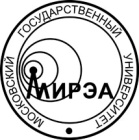 МИНОБРНАУКИ РОССИИФедеральное государственное бюджетное образовательное учреждение высшего образования«Московский технологический университет»МГУПИул. Стромынка, д. 20, Москва, 107996тел.: (499) 268 01 01, факс: (495) 964 91 90е-mail: mirea@mirea.ru, http://www.mirea.ru_______________№_________________на № _____________от_____________